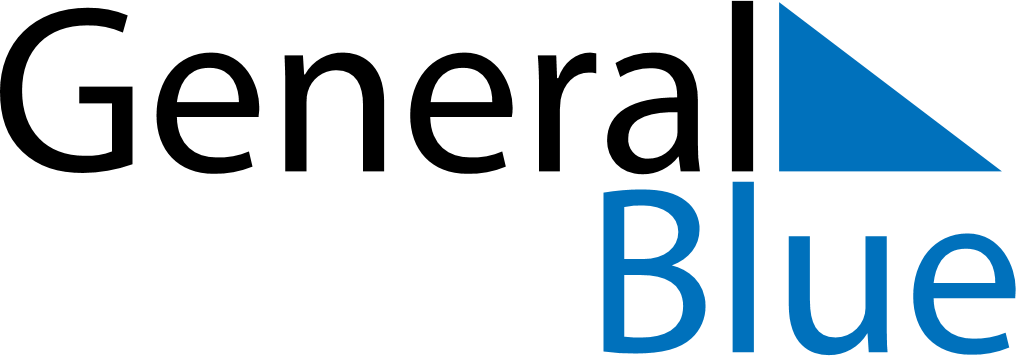 May 2021May 2021May 2021GabonGabonSUNMONTUEWEDTHUFRISAT1Labour Day23456789101112131415End of Ramadan (Eid al-Fitr)1617181920212223242526272829Whit Monday3031